WASATCH MOUNTIAN STATE PARKPARK RANGER AIDE/GROUNDSKEEPR$11.50 - $13.00 (Depends on Experience) The Utah Department of Natural Resources, Division of Parks and Recreation, has seasonal positions (no benefits) available at Wasatch Mountain State Park in Midway, Utah. This appointment will last from approximately May 15 to September 15, 2021, with possibility of extension. Housing is not provided.Examples of DutiesAssist in the operation of Wasatch Mountain State Park.  Duties will involve: greeting park visitors and helping them discover the park's resources and how to enjoy them appropriately; staffing the Visitor Center and/or Campground Management Office; providing information, collecting park fees; check-in and assist campers at campground.Cleaning campsites, maintenance of buildings, grounds, and trails, picking up trash, cleaning restrooms, tree/brush removal, performing other duties as assigned. You will be working with peers, park staff, campground hosts and maintenance workers to provide exemplary experiences. Assignments:Campground maintenance Campground Office/Visitor CenterHours vary –shifts could include 7am-3:30, 12pm-8pm, 2pm-10pm, weekends (including Sunday) and holiday’s requiredJob Requirements and SkillsApplicant must be 16 years of age or older and have a valid driver’s license at time of employment. Applicant should have the ability to work independently.  Preference may be given to applicants with cash handling, customer service experience, or knowledge, skills, and abilities in a maintenance related field.Other	Applicants must be willing to work in an outdoor setting, and work weekends and holidays. Applicants must successfully pass a criminal history background check upon hire.  You may work 20 to 40 hours per week. ApplicationsInterested applicants may apply by submitting a seasonal application (https://naturalresources.utah.gov/wp-content/uploads/DNR-Seasonal-Job-Application-12-13-16.pdf) form to:Patti RoseWasatch Mountain State ParkP.O. Box 10Midway, UT., 84032Email: pattirose@utah.govDNR complies with the ADA.  Hearing impaired employees who wish further information regarding this announcement may call the DNR TTY number at 801-538-7458. Disabled employees who desire reasonable accommodation in the interview process should contact the DNR Human Resource Office at 801-538-7210. 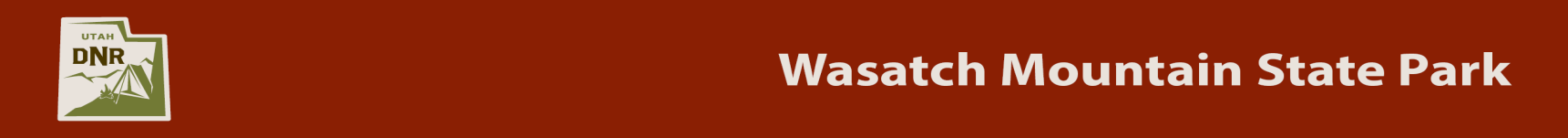 